Разработка карт самооценивания6 класс. Тема урока: «Натуральные волокна животного происхождения» Автор: Абрамова Татьяна НиколаевнаОрганизация: МБОУ «Средняя школа №15»Населенный пункт: г. Новый УренгойЗадание №1 (Диагностическое самооценивание). Рассмотреть рисунки и заполнить таблицу. Внести в таблицу цифры, соответствующие составу пряжи. Заполнить карту само оценивания.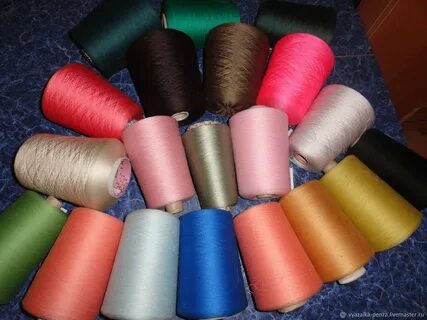 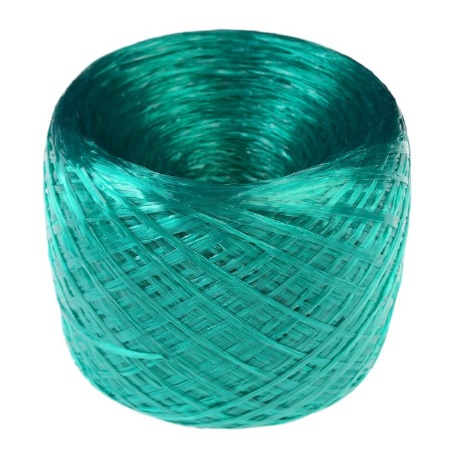                      1                                                             2                                             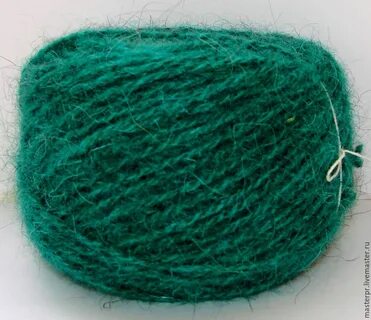 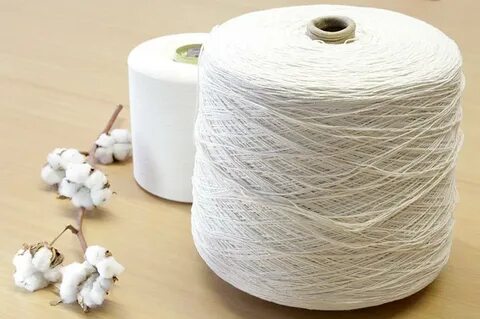                       3                                                           4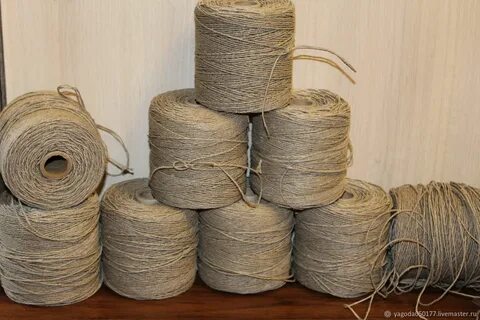                           5Карта само оценивания для учащихся к заданию № 1. Задание №2.  (Суммативное самооценивание). В таблице даны изображения пряжи, основные характеристики изучаемых на уроке видов пряжи, их название. Заполнить карту само оценивания: какие виды пряжи изучали, подобрать к ним основные характеристики и изображения. Заполнить карту само оценивания.Карта самооценивания для учащихся к заданию №2.Задание № 3 (Формативное самооценивание). Работа с текстом учебника. Прочитать текст учебника и продолжи ПТБ при работе на швейной машине. 1. Не наклоняться близко к ………………………………………………. 2. Следить за правильным ……………………………………………….. 3. Перед началом работы ………………………………………………… 4. Утолщенные места прошивать………………………………………… 5. По окончании работы…………………………………………………… 6. Убрать от машины……………………………………………………….Карта само оценивания для учащихся к заданию № 3.ЛенШерстьХлопокШёлкСинтетикаКритерии оценки: Пять правильных ответов – 5 баллов, Четыре правильных ответа – 4 балла Три правильных ответа – 3 балла Критерии оценки: Пять правильных ответов – 5 баллов, Четыре правильных ответа – 4 балла Три правильных ответа – 3 балла Критерии оценки: Пять правильных ответов – 5 баллов, Четыре правильных ответа – 4 балла Три правильных ответа – 3 балла Критерии оценки: Пять правильных ответов – 5 баллов, Четыре правильных ответа – 4 балла Три правильных ответа – 3 балла Критерии оценки: Пять правильных ответов – 5 баллов, Четыре правильных ответа – 4 балла Три правильных ответа – 3 балла Баллы:Баллы:Баллы:Баллы:Баллы:№Изображения пряжи, тканиОсновные характеристики пряжиВиды пряжи, ткани1.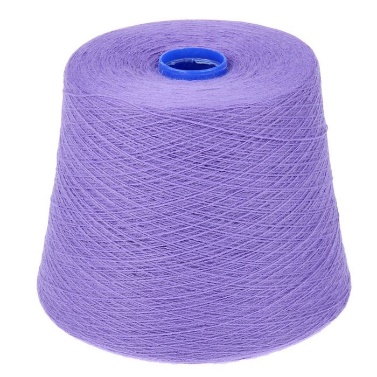 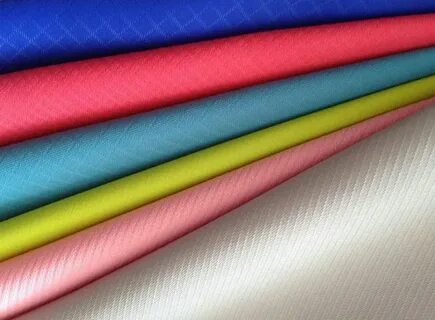 Пряжа мягкая, сохраняет тепло, хорошо впитывает влагу, способна значительное время сохранять свою прочностьХлопчатобумажная2.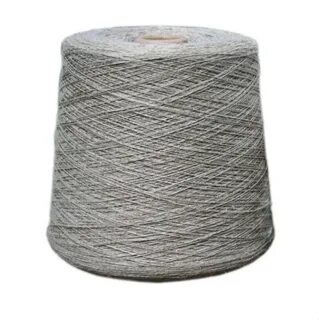 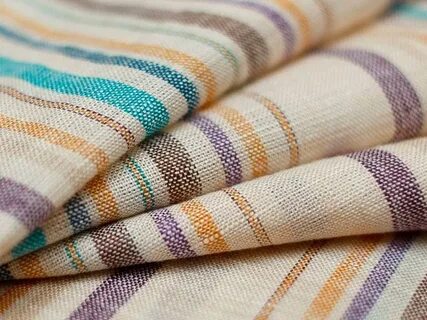 Пряжа, ткань жёсткие на ощупь, прочные, но есть недостаток – большая сминаемость, разглаживать лучше во влажном состоянии.Синтетическая3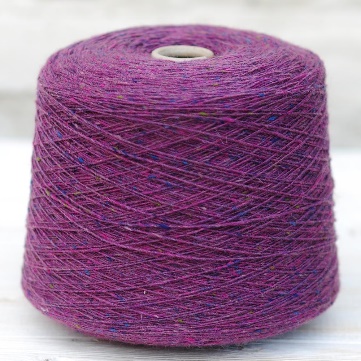 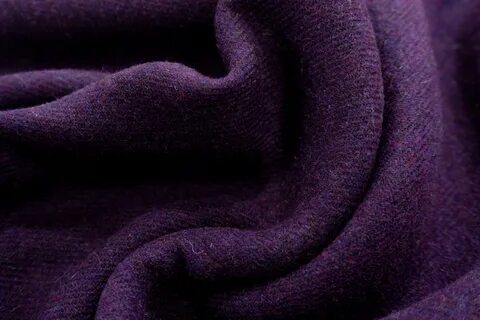 Пряжа. Ткань слегка шероховатые их нити не осыпаютсяЛьняная4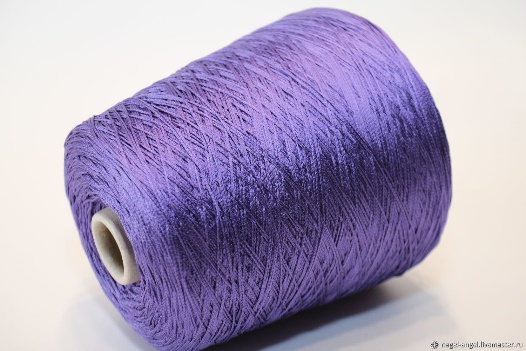 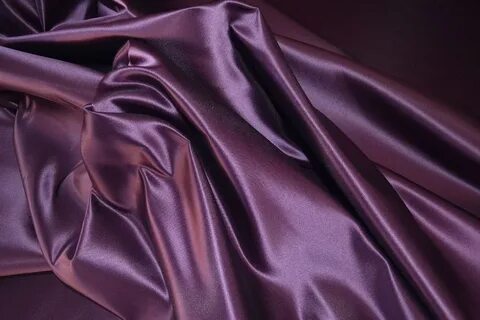 Прочные, лёгкие, быстро сохнут. Эластичные, не мнутся, не теряют окраску.Шерстяная5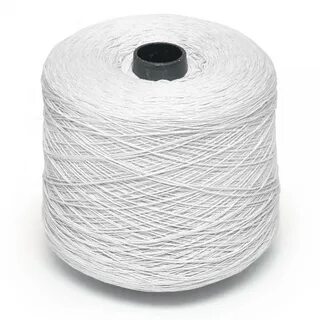 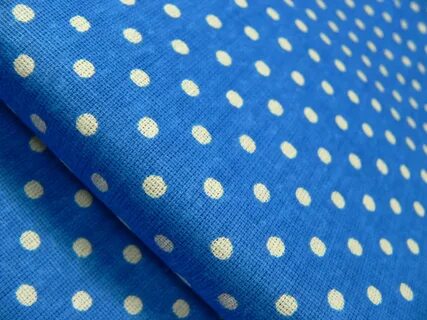 Гладкие с характерным блеском, прочные, хорошо отстирываются, сильно сминаются.ШёлковаяВиды пряжи, тканиОсновные характеристики пряжи, тканиИзображения пряжи. тканиКритерии оценки: Все столбцы заполнены верно – 5 баллов; Одна ошибка – 4 балла; Две ошибки – три балла.Критерии оценки: Все столбцы заполнены верно – 5 баллов; Одна ошибка – 4 балла; Две ошибки – три балла.Критерии оценки: Все столбцы заполнены верно – 5 баллов; Одна ошибка – 4 балла; Две ошибки – три балла.Баллы:Баллы:Баллы:Правила техники безопасности при работе на швейной машине1. Не наклоняться близко к 2. Следить за правильным 3. Перед началом работы 4. Утолщенные места прошивать 5. По окончании работы 6. Убрать от машиныКритерии оценки: Задание выполнено верно – 5 баллов. Одна ошибка – 4 балла.Баллы: